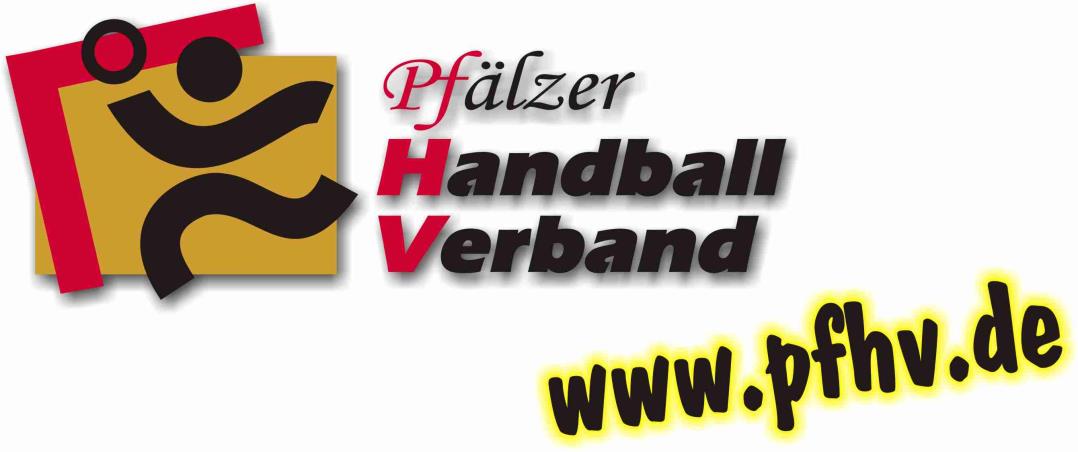 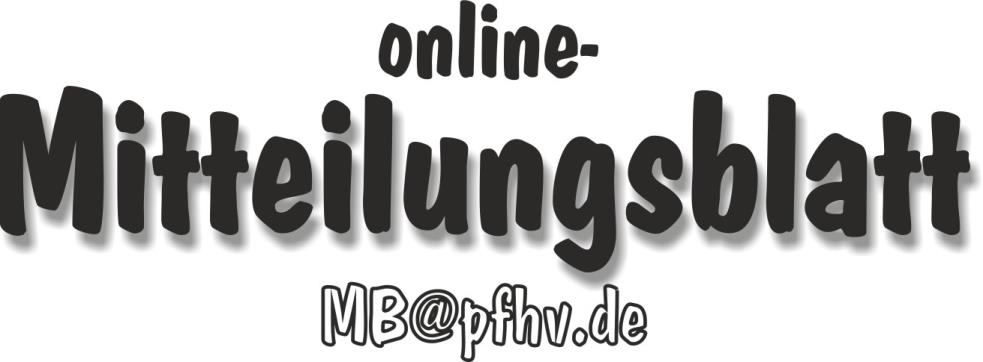 Nummer 27Stand: 05.07.2018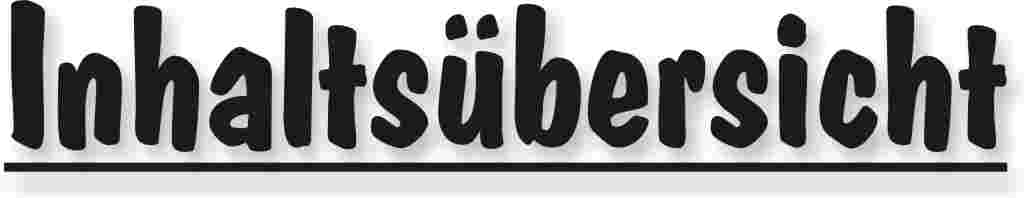 Halten Sie die Strg-Taste gedrückt und klicken in der Übersicht auf die gewünschte Seitenzahl, danach gelangen Sie direkt zur entsprechende Stelle im word-Dokument.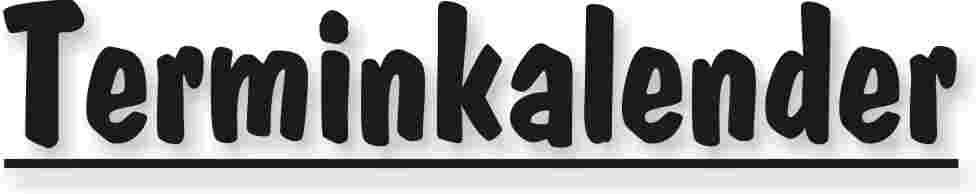 Der komplette Terminkalender kann auf der PfHV-Homepage eingesehen werden:http://www.pfhv.de/index.php/service/terminkalender 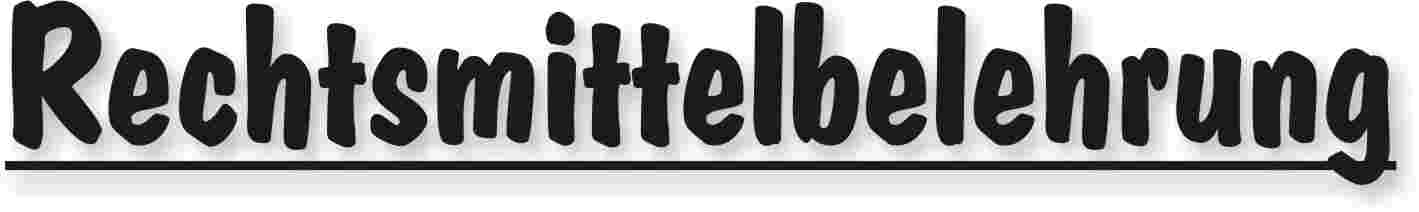 Gegen alle Sportinstanzenbescheide ist innerhalb von 14 Tagen nach Zustellung gebührenfreier doch kostenpflichtiger Einspruch zum Vorsitzenden des VSG möglich [maßgebend ist nach § 42 RO grundsätzlich das Datum des Poststempels. Der Zugang gilt am dritten Tag nach der Aufgabe als erfolgt: bei Veröffentlichung im MB gilt er mit dem dritten Tage nach der Veröffentlichung als bewirkt].Gegen Urteile des VSG ist innerhalb von 14 Tagen nach Zustellung [maßg. siehe 1.] Berufung zum VG-Vorsitzenden möglich.Gegen Urteile des Verbandsgerichtes ist innerhalb von 14 Tagen nach Zustellung [maßg.s.1.] Revision zum Vorsitzenden des DHB-Bundesgerichtes, Herrn Dr. Hans-Jörg Korte, Eickhorstweg 43, 32427 Minden möglich. Innerhalb dieser Frist sind darüber hinaus die Einzahlung der Revisionsgebühr in Höhe von EUR 500,00 und eines Auslagenvorschusses in Höhe von EUR 400,00 beim DHB nachzuweisen. Auf die weiteren Formvorschriften aus § 37 RO DHB wird ausdrücklich hingewiesen.Für alle Einsprüche, Berufungen und Revisionen gilt....Die entsprechenden Schriften sind von einem Vorstandsmitglied und dem Abteilungsleiter zu unterzeichnen. Name und Funktion des jeweiligen Unterzeichnenden müssen in Druckschrift vermerkt sein. Sie müssen einen Antrag enthalten, der eine durchführbare Entscheidung ermöglicht. Der Nachweis über die Einzahlung von Gebühr und Auslagenvorschuss ist beizufügen. Die §§ 37 ff. RO sind zu beachten.Einsprüche gegen Entscheidungen der Sportinstanzen  -  EUR 0,00 Rechtsbehelfe zum PfHV-VSG  -  EUR 30,00Berufung zum PfHV-VG  -  EUR 50,00Revision zum BG DHB:     EUR 500,00 und EUR 400,00 Auslagenvorschuss = EUR 900,00 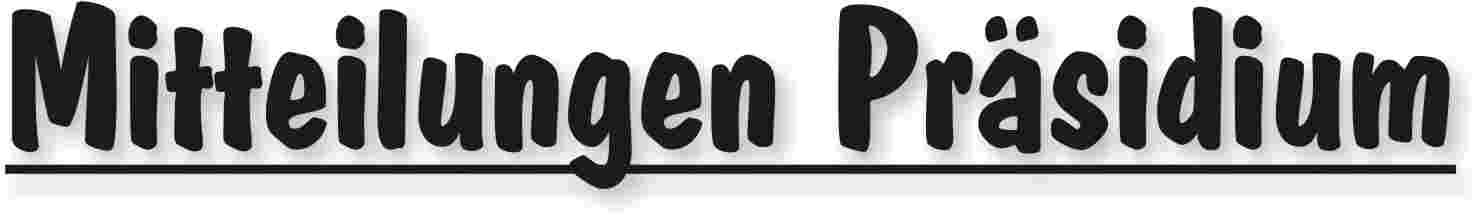 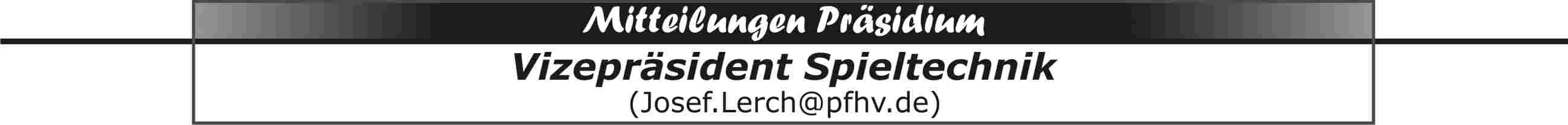 PfHV-HallenrundeDie Spielklasseneinteilung der Männer-, Frauen- und Jugendstaffeln ist inzwischen abgeschlossen und im SIS hinterlegt. Folgende Spielklassen spielen in einer 1,5-fach Runde, um ausreichend Spiele zu gewährleisten: JBZmB, JBZmC1+2, JKKwB1+2, JPLwC, JPLwD. Für die Vereine ist SIS zur Eingabe der Termine und der Trikotfarben bis zum 3.8.2018  freigeschaltet. Eine Verlängerung wird es nicht geben. Bisher haben nur sehr wenige Vereine bereits Termine eingegeben. Hinweise:Abweichungen von den vorgegebenen Terminen sind mit den jeweiligen Gegnern über SIS-Online zu vereinbaren. Ebenso Abweichungen von den vorgegebenen Uhrzeiten.Pfalz- und Verbandsligen (Männer/Frauen) samstags nicht vor 17 Uhr und nicht nach 20 Uhr, sonntags nicht vor  10 Uhr und nicht nach 18 Uhr. Alle anderen Männer/Frauen-Spiele samstags/sonntags nicht nach 20 Uhr und samstags nicht vor 17 Uhr und sonntags nicht vor 10 Uhr.Jugendspiele samstags nicht vor 13 Uhr und nicht nach 18:30 Uhr. Sonntags nicht vor 10 Uhr und nicht nach 18:30 Uhr. Es sind auch die Termine von Auswahlspielen, vom Pfalzgas-Cup und von Stützpunktmaßnahmen zu beachten (siehe Saisonkalender auf unserer PfHV-Homepage). Durchführungsbestimmungen für die Saison 2018/19Die Durchführungsbestimmungen für die Saison 2018/19 sind nun vom Präsidium beschlossen und auf der PfHV-Homepage veröffentlicht.Zeitnehmer/Sekretär-Schulungen ESB und SBOVereine die daran interessiert sind solche Schulungen in ihren Räumen durchführen zu lassen, können sich bei mir melden. Schulungen Zeitnehmer/Sekretär, elektronischer Spielbericht ESB + SBO Die ausrichtenden Vereine sind verpflichtet eine Leinwand, einen Beamer und eine ausreichende Stromversorgung zur Verfügung zu stellen.Die Teilnehmer sind online über Phönix anzumelden und verpflichtet einen vollständig ausgefüllten Z/S-Personalbogen und einen Laptop (mit installiertem ESB-Programm) mitzubringen. Für SBO-Schulungen wäre es von Vorteil, wenn eine ständige, stabile Internetverbindung vorhanden wäre.Ein Laptop kann von maximal zwei Personen genutzt werden.Di 17.7.2018, 19:00 Uhr, Referenten Claudia/Joachim Metz, Z/S+ESBVereinsheim TG Waldsee, Wörthstraße, 67165 WaldseeMi 25.7.2018, 19:00 Uhr, Referent Pascal Schnurr, Z/S+ESBTSG-Sportzentrum, Eschenbachstraße 85, 67063 LudwigshafenFr 10.8.2018, 19:00 Uhr, Referentin Jeannette Hilzendegen, Z/S+ESBSporthalle Dansenberg, Am Handballplatz 1, 67661 KaiserslauternMi 22.8.2018, 19:00 Uhr, Referent Pascal Schnurr, Z/S+ESBTSG-Sportzentrum, Eschenbachstraße 85, 67063 LudwigshafenFr 24.8.2018, 19:00 Uhr, Referentin Jeannette Hilzendegen, Z/S+ESBSporthalle Dansenberg, Am Handballplatz 1, 67661 Kaiserslautern|Josef Lerch|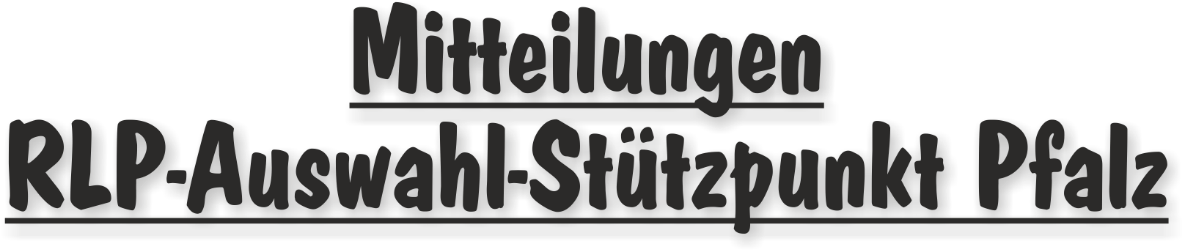 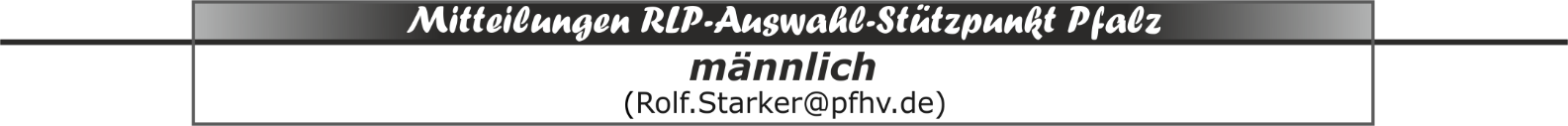 Spieler RLP-Stützpunkt Pfalz  m2002 		Stand 01.07.2018Bechtloff, Pierre			TV HochdorfBleh, Linus				TSG FriesenheimBlohm, Paul			TSG Friesenheim
Hofmann, Henry			mJ KL-Dansenberg/ThaleischweilerJagenow, Andreas		mABCD Kandel/HerxheimLambrecht, Tim			mJ KL-Dansenberg/ThaleischweilerLincks, Benjamin			TSG Friesenheim
Ludy, Kai				mJ KL-Dansenberg/ThaleischweilerMaier, Luis				TV HochdorfMohr, Maurice			TSG FriesenheimNowack, Elias			TG WaldseeReis, Marcel			TSG FriesenheimSpäth, David			mJ KL-Dansenberg/ThaleischweilerStaßek, Timo			TSG Friesenheim
Wieland, Sebastian		TV HochdorfWinkler, Jan-Philipp		TV HochdorfTermine m2002 bis Weihnachten 2018
Freitag,	17.08.2018 - 19:00 - 20:30 Uhr - Pfalzhalle HaßlochFreitag,	31.08.2018 - 19:00 - 20:30 Uhr - Pfalzhalle HaßlochFreitag,	14.09.2018 - 19:00 - 20:30 Uhr - Pfalzhalle HaßlochFreitag,	28.09.2018 - 19:00 - 20:30 Uhr - Pfalzhalle HaßlochFreitag,	26.10.2018	 - 19:00 - 20:30 Uhr - Pfalzhalle Haßloch Freitag,	09.11.2018	 - 19:00 - 20:30 Uhr - Pfalzhalle Haßloch Freitag,	23.11.2018	 - 19:00 - 20:30 Uhr - Pfalzhalle Haßloch Freitag,	07.12.2018	 - 19:00 - 20:30 Uhr - Pfalzhalle Haßloch 
Kurzfristige Änderungen vorbehalten, werden Spielern/Eltern mitgeteilt.|Rolf Starker|Spieler RLP-Stützpunkt Pfalz  m2003 		Stand 01.07.2018Baro, Philipp			mJ Dansenberg/ThaleischweilerBrosig, Lars			TSG HaßlochDorra, Malte			TSG FriesenheimDotterweich, Max			TV HochdorfDotzauer, Finn			TSG FriesenheimFokken, David			TSG FriesenheimGiel, Jonas				TV HochdorfGoldemann-Brandt, Tim	TV HochdorfGrün, Luca				TV HochdorfJob, Jonas				SG Ottersheim/Bellheim/Kuhardt/ZeiskamKölsch, Ben				mJ Dansenberg/ThaleischweilerKurz, Tobias			mJ Dansenberg/ThaleischweilerMetz, Luca				TV HochdorfPfirrmann, Sunny Kay		TV HochdorfRommel, Alyoscha		TV HochdorfRummel, Colin			TV HochdorfRutz, Paul				mJ Dansenberg/ThaleischweilerStieber, Paul			TV 03 WörthTronnier, Jannis			TV HochdorfWagenknecht, Lars		TV HochdorfWinkelhoff, Aaron		mJ Dansenberg/ThaleischweilerTermine m2003 bis Weihnachten 2018Freitag,	17.08.2018	 -  17:30 - 19:30 Uhr - Pfalzhalle Haßloch Freitag,	31.08.2018	 -  17:30 - 19:30 Uhr - Pfalzhalle Haßloch Samstag,	08.09.2018 -  Landesjugendsportfest in KandelFreitag,	14.09.2018	 -  17:30 - 19:30 Uhr - Pfalzhalle Haßloch Freitag,	28.09.2018	 -  17:30 - 19:30 Uhr - Pfalzhalle Haßloch 
Freitag,	26.10.2018	 -  17:30 - 19:30 Uhr - Pfalzhalle Haßloch Freitag,	09.11.2018	 -  17:30 - 19:30 Uhr - Pfalzhalle Haßloch Freitag,	23.11.2018	 -  17:30 - 19:30 Uhr - Pfalzhalle Haßloch Freitag,	07.12.2018	 -  17:30 - 19:30 Uhr - Pfalzhalle Haßloch 
Kurzfristige Änderungen vorbehalten, werden Spielern/Eltern mitgeteilt.|Rolf Starker|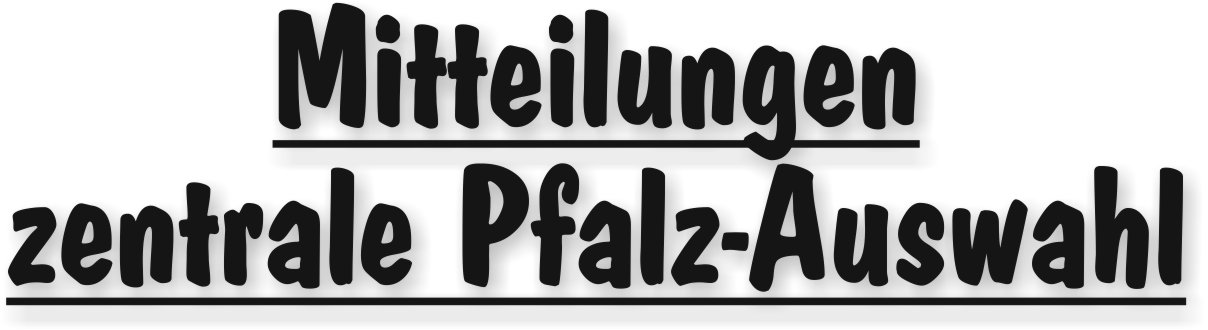 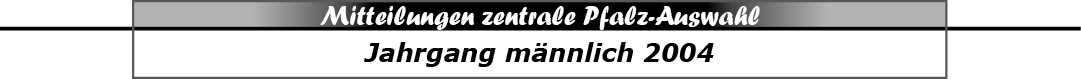 Spielerkader m2004						Stand: 01.07.2018Boger, Leon			HR Göllh/Eisenb/Asselh/KindenhBohn, Levin			TSG FriesenheimEschbacher, Jonas		TS RodalbenFabian, Jan				TV HochdorfFranck, Tarek			TV HochdorfFriedmann, Lars			TSG FriesenheimGiebel, Karim			TSG FriesenheimHartmann, Janne			TSG HaßlochHertel, Johannes			TSG FriesenheimHilzendegen, Tim			TV OffenbachKnapp, Oliver			HSG Mutterstadt/RuchheimKnobel, Yanik			TSG FriesenheimKnöringer, Nils			TSG HaßlochKoch, Joshua			TV HochdorfKontschak, Joshua		TV HochdorfLukitsch, Timm			TV 03 WörthMariani, Luca			TSG FriesenheimMüsel, Simon			TSG FriesenheimOchsenreither, Finn		TV HochdorfProvo, Luca				TV HochdorfSchmidt, Jan			TV HochdorfSchopp, Erik			HSG Dudenhofen/SchifferstadtWorf, Konrad			HSG Dudenhofen/SchifferstadtTermine m2004 bis Weihnachten 2018Mittwoch,	15.08.2018	-  17:30 - 20:30 Uhr - Pfalzhalle HaßlochMittwoch,	29.08.2018	-  17:30 - 20:30 Uhr - Pfalzhalle HaßlochMittwoch,	12.09.2018	-  17:30 - 20:30 Uhr - Pfalzhalle HaßlochMittwoch,	26.09.2018	-  17:30 - 20:30 Uhr - Pfalzhalle HaßlochMittwoch,	24.10.2018	-  17:30 - 20:30 Uhr - Pfalzhalle Haßloch
Donnerstag,	01.11.2018	-  Walter-Laubersheimer-Gedächtnis-Turnier im RheinlandMittwoch,	07.11.2018	-  17:30 - 20:30 Uhr - Pfalzhalle HaßlochMittwoch,	21.11.2018	-  17:30 - 20:30 Uhr - Pfalzhalle HaßlochMittwoch,	05.12.2018	-  17:30 - 20:30 Uhr - Pfalzhalle HaßlochMittwoch,	19.12.2018	-  17:30 - 20:30 Uhr - Pfalzhalle HaßlochKurzfristige Änderungen vorbehalten, werden Spielern/Eltern mitgeteilt.|Rolf Starker|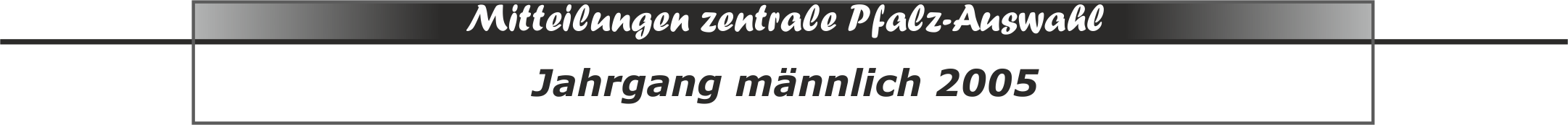 
Spielerkader m2005:						Stand: 01.07.2018Bardua, Nils			TV HochdorfChrust, Jakob			TV 03 WörthEichenlaub, Jakob		HSG Dudenhofen/SchifferstadtFink, Lennard			TSG FriesenheimGerstner, Lukas			TSG FriesenheimGierens, Jannis			TV HochdorfHiel, Dominik			TSG FriesenheimHühn, Johannes			mABCD Kandel/HerxheimJaculi, Leif				TV HochdorfKabasaj, Marlon			HSG Dudenhofen/SchifferstadtKehl, Justin				SG Ottersheim/Bellheim/Kuhardt/ZeiskamKempf, Tom			TSG FriesenheimKlein, Felix				HSG TrifelsKorell, Finn				TSG FriesenheimKorn, Noel				HSG Dudenhofen/SchifferstadtLiese, Daniel			TV HochdorfMürrle, Max			SG Ottersheim/Bellheim/Kuhardt/ZeiskamOestreich, Lars			TV OffenbachOschatz, Oliver			HSG Dudenhofen/Schifferstadt
Rampp, Gabriel			HSG EckbachtalRommel, Elias			TV HochdorfRühling, Marc			TV HochdorfRummel, Lucian			TV Hochdorf Schulz, Fabian			TSG HaßlochSommer, Theo			TV HochdorfStahlhofen, Nils			HSG TrifelsStolle, Ben				TSG FriesenheimWolsiffer, David			TV HochdorfWosien, Paul			TV HochdorfTermine m2005 bis Weihnachten 2018Mittwoch,		08.08.2018	-  17:30 - 20:30 Uhr - Pfalzhalle HaßlochMittwoch,		22.08.2018	-  17:30 - 20:30 Uhr - Pfalzhalle HaßlochMittwoch,		05.09.2018	-  17:30 - 20:30 Uhr - Pfalzhalle HaßlochMittwoch,		19.09.2018	-  17:30 - 20:30 Uhr - Pfalzhalle HaßlochMittwoch,		17.10.2018	-  17:30 - 20:30 Uhr - Pfalzhalle HaßlochMittwoch,		31.10.2018	-  17:30 - 20:30 Uhr - Pfalzhalle HaßlochMittwoch,		14.11.2018	-  17:30 - 20:30 Uhr - Pfalzhalle HaßlochMittwoch,		28.11.2018	-  17:30 - 20:30 Uhr - Pfalzhalle HaßlochMittwoch,		12.12.2018	-  17:30 - 20:30 Uhr - Pfalzhalle HaßlochKurzfristige Änderungen vorbehalten, werden Spielern/Eltern mitgeteilt.|Rolf Starker|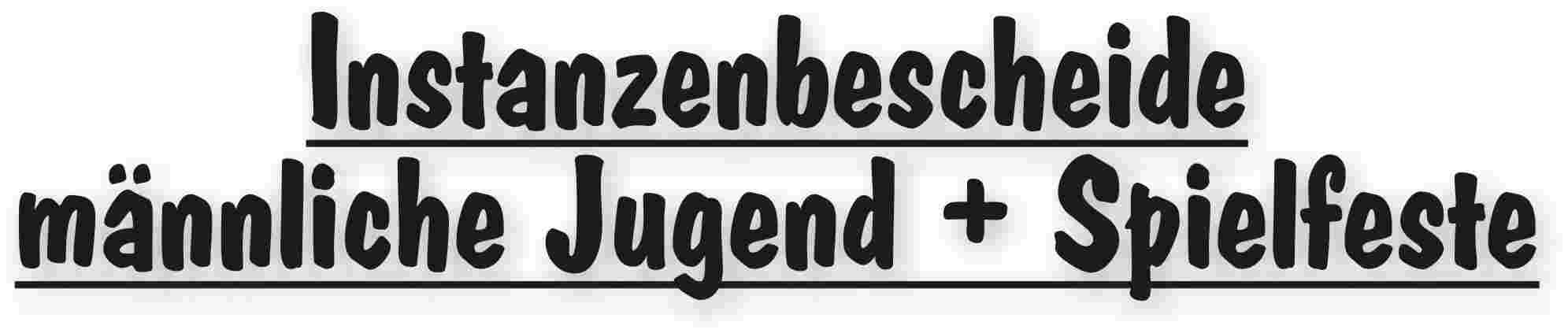 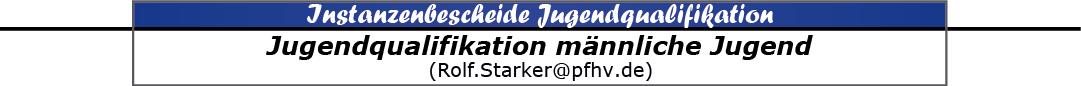 |Rolf Starker|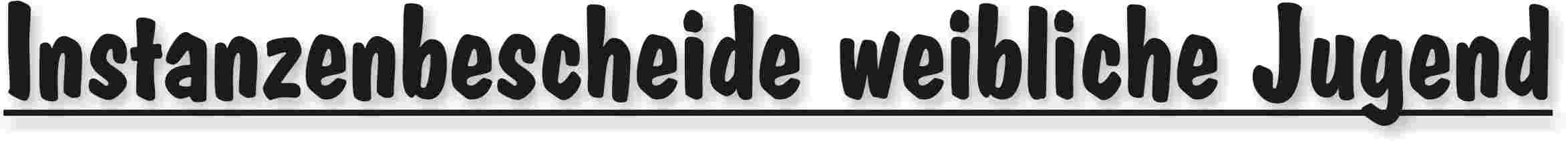 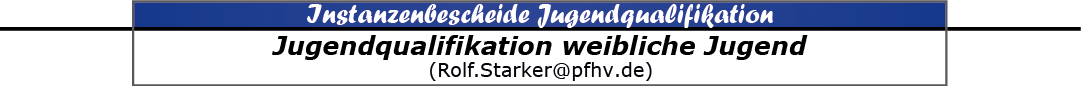 |Rolf Starker|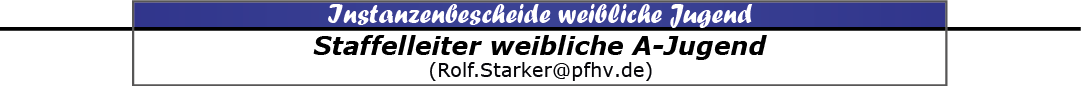 |Rolf Starker|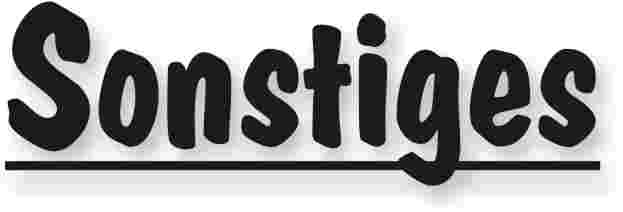 DHB-Medieninformation 29. Juni 2018Spieltage der WM 2019 stehen festDas ist eine Hilfe für Handballfans aus aller Welt, um ihre Reise zur Weltmeisterschaft 2019 in Deutschland und Dänemark zu planen: Drei Tage nach der Auslosung der vier Vorrundengruppen haben die Gastgeber in enger Absprache mit dem Weltverband IHF die Spieltage des Turniers angekündigt. Damit steht fest, welche Partie an welchem Tag stattfindet. Was in Absprache mit TV-Sendern noch folgt, sind die Reihenfolge der Spiele an den jeweiligen Tagen und die exakten Anwurfzeiten. Die aktuelle Fassung des Spielplans ist online verfügbar unter „handball19.com“ sowie als PDF zum Download.Die deutsche Nationalmannschaft bestreitet am 10. Januar in der Berliner Mercedes-Benz Arena das Eröffnungsspiel der WM gegen Südkorea oder eine gemeinsame Auswahl Süd- und Nordkoreas. Darauf folgen in der Gruppe A die Vergleiche mit Brasilien (12. Januar), Russland (14. Januar), Weltmeister Frankreich (15. Januar) und Serbien (17. Januar).Wer ein Ticket kauft, erhält Tageskarten für alle Spiele am angegebenen Datum und Veranstaltungsort. So haben Fans definitiv Zugang zu den Spielen ihrer Lieblingsmannschaft, auch wenn sich die Reihenfolge der Spiele oder die Zeit für den Anwurf am jeweiligen Tag ändern sollte.In der Olympiahalle München, dem Standort der Gruppe B, werden unter anderem Tausende kroatische Fans erwartet. Der WM-Vierte Kroatien treffen am Montag, 14. Januar, auf Mazedonien, und am 17. Januar, dem letzten Spieltag, kommt es zum Top-Spiel gegen Europameister Spanien. Weitere Teams in München sind Island, Bahrain und Japan mit dem ehemaligen Bundestrainer Dagur Sigurdsson auf der Bank.Dänemark trifft am 10. Januar in der Royal Arena in Kopenhagen auf Chile. Für die weiteren Partien der Gruppe C zieht der Olympiasieger nach Herning in die 15.000 Zuschauer fassende Jyske Bank Boxen um. Dort steigt am Donnerstag, 17. Januar, das Vorrunden Finale gegen den WM-Zweiten Norwegen. In Kopenhagen ist die Gruppe D mit Schweden daheim. Der EM-Zweite wird dank unmittelbarer Nachbarschaft zu Dänemark von einer blau-gelben Fanschar bei den Spielen gegen Argentinien, Angola, Katar, Ägypten und Ungarn unterstützt werden. Auch hier könnte das letzte Spiel zwischen Schweden und Ungarn über den Gruppensieg entscheiden.Karten für die deutschen WM-Standorte sind über www.handball19.com verfügbar. Tickets für alle Spiele in Herning und Kopenhagen gehen am Montag, 2. Juli. um 10 Uhr in den Verkauf.Für Zuschauer, die alle Spiele an einem Standort schauen wollen, gibt es das sogenannte Venue Ticket. Es ist mit 20 Prozent rabattiert und kann in der Vorrunde ab 116 Euro sowie in der Hauptrunde ab 168 Euro gekauft werden.Falls Vereine daran Interesse haben, in einer größeren Gruppe die WM zu besuchen, gibt es ebenfalls einen Rabatt: Die 8+2 Aktion berechtigt Vereine dazu, eine Bestellung von insgesamt zehn Tickets zu dem Preis von acht Tickets zu erwerben und somit zwei kostenfrei zu erhalten. Dieses Angebot ist gültig in den Preiskategorien zwei, drei und vier. Wer neben den Spielen noch warme und kalte Mahlzeiten, sowie Getränke genießen möchte, sollte sich die attraktiven Hospitality-Angebote der Arenen der Handball Weltmeisterschaft 2019 anschauen. Über den offiziellen Reisepartner des Deutschen Handballbundes zur IHF Handball Weltmeisterschaft 2019, VIP Sportstravel, können maßgeschneiderte Reisepakete, inklusive Unterkunft, Reise und Ticket-Management erworben werden.Hier die Links……zum Ticket-Shop: www.eventim.de/campaign/en/ihf2019/…zum Gruppenformular: www.eventim.de/campaign/en/ihf2019/groups/…zu den Hospitality-Angeboten: handball19.official-vip.com/…zu den Reisepaketen: handball19.official-vip.com/reiseleistungen/Quelle: Deutscher Handballbund e.V., Kommunikation, E-Mail: presse@dhb.de 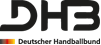 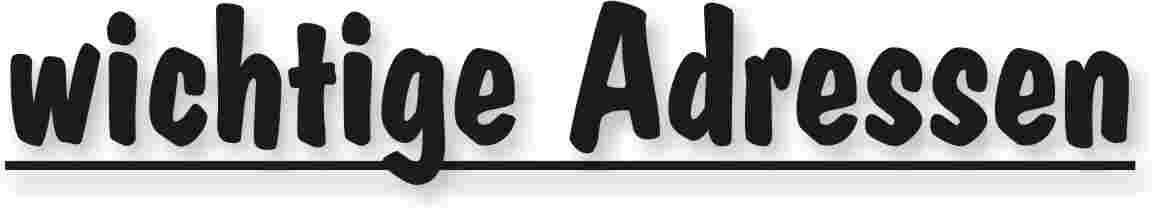 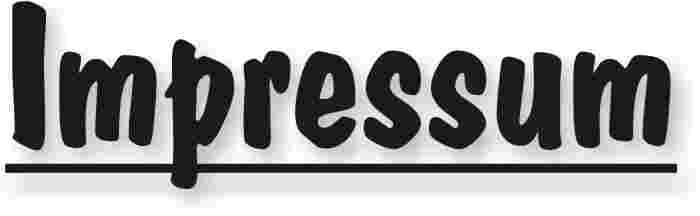 Veröffentlichung: Das Mitteilungsblatt (MB) des PfHV erscheint i.d.R. wöchentlich als online-Ausgabe. Die rechtsverbindliche Form ist das online-MB! Die gegen Aufpreis ggf. zusätzlich bestellten Print-MB sind ausschließlich ein Service. Folglich ist das Datum der online-Veröffentlichung (siehe Kopfzeile) ausschlaggebend. Das online-MB wird permanent als Download auf www.pfhv.de angeboten und satzungemäß zusätzlich versendet. Hierfür wird weiterhin der bekannte Newsletter verwendet. Achtung: Ob oder welche Adressen im Newslettersystem eingetragen werden, sprich wer das MB per Newsletter erhält, bestimmt eigenverantwortlich jeder Verein. Jeder Verein kann permanent beliebig viele E-Mail-Adressen eintragen und jederzeit wieder löschen. Den Newsletter finden Sie unter dem Direktlink: www.Newsletter.pfhv.de Verantwortung: Verantwortlich für die Zusammenstellung sind die Öffentlichkeitsbeauftragten des PfHV (Britta Scheydt  & Martin Thomas), für den Inhalt der jeweilige Unterzeichner / Autor. Kosten / Abonnement / Kündigung:Mitglieder sind (§ 6 Abs. 2 der Satzung) verpflichtet, das amtliche Mitteilungsblatt (MB) digital zu beziehen, also nicht mehr auf dem Postweg. Der Jahresbezugspreis für die online-Version beträgt pro Verein pauschal 50,00 € ohne MWSt.; es können beliebig viele Empfänger des digitalen MB ins Newslettersystem (www.Newsletter.pfhv.de) eingetragen werden. Die zusätzlich zum online-MB gegen Aufpreis bestellten Print-Exemplare können bis 15.05. zum 30.06. bzw. bis 15.11. zum 31.12. gekündigt werden. Redaktionsschluss / Meldestelle:Redaktionsschluss ist für E-Mails an die Öffentlichkeitsbeauftragten mittwochs um 17 Uhr, für Faxe/Anrufe/… an die Geschäftsstelle mittwochs um 9 Uhr. Die Öffentlichkeitsbeauftragten können nur Infos per E-Mail und in der Formatvorlage für das MB bearbeiten. Faxe/Anrufe/… bitte an die Geschäftsstelle. Bei Fragen: MBpfhv.de  oder  Geschaeftsstellepfhv.de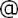 Haftungsausschluss:Bei Nichterscheinen infolge höherer Gewalt entfällt die Lieferpflicht und ein Anspruch auf Rückerstattung des Bezugspreises besteht nicht. 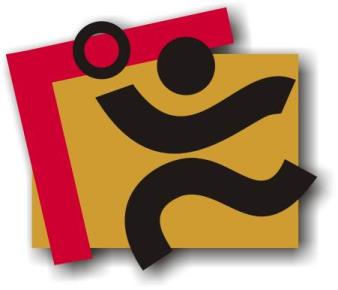 TerminkalenderSeite 3RechtsmittelbelehrungSeite 4Mitteilungen / Infos:Mitteilungen / Infos:Mitteilungen / Infos:Mitteilungen Präsidium Seite 5Mitteilungen Geschäftsstelle, Öffentlichkeitsbeauftragte-Mitteilungen Verwaltungssystem Phoenix II-Mitteilungen Passstelle-Mitteilungen allgemein -Mitteilungen Verbands- und Pfalzpokal -Mitteilungen Männer -Mitteilungen Frauen-Mitteilungen Pfalzgas-Cup-Mitteilungen männliche Jugend & Spielfeste-Mitteilungen weibliche Jugend-Mitteilungen Talentförderung Rheinland-Pfalz-Auswahl-Mitteilungen Talentförderung Pfalz-AuswahlSeite 9Mitteilungen Talentförderung Auswahlstützpunkte Pfalz-Mitteilungen Jugendsprecher-Mitteilungen Schiedsrichter & Zeitnehmer/Sekretär-Mitteilungen Spieltechnik-Urteile:Urteile:Urteile:VG- & VSG-Urteile-Instanzenbescheide: fehlende Spielausweise-Instanzenbescheide: Männer -Instanzenbescheide: Frauen-Instanzenbescheide: männliche Jugend & SpielfesteSeite 13Instanzenbescheide: weibliche JugendSeite 15Instanzenbescheide: Schiedsrichter-Spielverlegungen -SonstigesSeite 17wichtige AdressenSeite 19ImpressumSeite 20TagDatumvonbisVeranstaltung (Pfälzer Handball-Verband)Mo06.08.1817:3020:30Auswahl (zentral): w2006 Training in Haßloch (LLZ Haßloch)Sa11.08.189:0013:00PfHV-Auswahlstützpunkte männlich und weiblich (div. Orte, siehe Homepage)Mo13.08.1817:3020:30Auswahl (zentral): w2005 Training in Haßloch (LLZ Haßloch)Mi15.08.1817:3020:30Auswahl (zentral): m2004 Training in Haßloch (LLZ Haßloch)Fr17.08.1817:3020:30RLP-Stützpunkt männlich 02 und 03 (LLZ Haßloch)Fr17.08.1818:3022:00 Schiedsrichter-Saison-Lehrgang in EdigheimSa18.08.1810:0013:30 Schiedsrichter-Saison-Lehrgang in EdigheimSa18.08.18Vorrunde Pfalzgas-Cup 2018 B-JugendSo19.08.18Vorrunde Pfalzgas-Cup 2018 C-JugendMo20.08.1817:3020:30Auswahl (zentral): w2006 Training in Haßloch (LLZ Haßloch)Sa25.08.189:0013:00PfHV-Auswahlstützpunkte männlich und weiblich (div. Orte, siehe Homepage)Mo27.08.1817:3020:30Auswahl (zentral): w2005 Training in Haßloch (LLZ Haßloch)Mi29.08.1817:3020:30Auswahl (zentral): m2004 Training in Haßloch (LLZ Haßloch)Fr31.08.1817:3020:30RLP-Stützpunkt männlich 02 und 03 (LLZ Haßloch)Mo03.09.1817:3020:30Auswahl (zentral): w2006 Training in Haßloch (LLZ Haßloch)Mi05.09.1817:3020:30Auswahl (zentral): m2005 Training in Haßloch (LLZ Haßloch)Sa08.09.189:0013:00PfHV-Auswahlstützpunkte männlich und weiblich (div. Orte, siehe Homepage)Sa08.09.1810:0017:00Landesjugendsportfest in KandelMo10.09.1817:3020:30Auswahl (zentral): w2005 Training in Haßloch (LLZ Haßloch)Mi12.09.1817:3020:30Auswahl (zentral): m2004 Training in Haßloch (LLZ Haßloch)Fr14.09.1817:3020:30RLP-Stützpunkt männlich 02 und 03 (LLZ Haßloch)Mo17.09.1817:3020:30Auswahl (zentral): w2006 Training in Haßloch (LLZ Haßloch)Mi18.09.1817:3020:30Auswahl (zentral): m2005 Training in Haßloch (LLZ Haßloch)Sa22.09.189:0013:00PfHV-Auswahlstützpunkte männlich und weiblich (div. Orte, siehe Homepage)Mo24.09.1817:3020:30Auswahl (zentral): w2005 Training in Haßloch (LLZ Haßloch)Mi26.09.1817:3020:30Auswahl (zentral): m2004 Training in Haßloch (LLZ Haßloch)Fr28.09.1817:3020:30RLP-Stützpunkt männlich 02 und 03 (LLZ Haßloch)Mi03.10.18Feiertag in RLP: Tag der Deutschen EinheitMo15.10.1817:3020:30Auswahl (zentral): w2006 Training in Haßloch (LLZ Haßloch)Sa20.10.189:0013:00PfHV-Auswahlstützpunkte männlich und weiblich (div. Orte, siehe Homepage)Mo22.10.1817:3020:30Auswahl (zentral): w2005 Training in Haßloch (LLZ Haßloch)So27.10.18Zwischenrunde Pfalzgas-Cup 2018Mo29.10.1817:3020:30Auswahl (zentral): w2006 Training in Haßloch (LLZ Haßloch)Do01.11.18Feiertag in RLP: AllerheiligenGeldstrafen, Gebühren, Unkosten aus diesem MBGeldstrafen, Gebühren und Unkosten aus Bescheiden/Urteilen aus diesem MB werden im Nachhinein vierteljährlich mit Rechnung angefordert. Aufgrund dieser MB-Veröffentlichung bitte -KEINE- Zahlung leisten!Geldstrafen, Gebühren und Unkosten aus Bescheiden/Urteilen aus diesem MB werden im Nachhinein vierteljährlich mit Rechnung angefordert. Aufgrund dieser MB-Veröffentlichung bitte -KEINE- Zahlung leisten!Nr.310-15/2018betroffenJSG Mundenheim/RheingönheimSp-Nr.M-SpielSp-DatumLigaQualifikation-JPLmDGrundZurückziehen gemeldeter Mannschaften aus JPLmD-QualifikationZurückziehen gemeldeter Mannschaften aus JPLmD-QualifikationZurückziehen gemeldeter Mannschaften aus JPLmD-Qualifikation§§§ 25.1 Ziff. 14  ROBeweisMitteilung JSG Mundenheim/Rheingönheim vom 22.04.2018Geldbuße80.- €BemerkungMannschaft wurde nach den Planungen und Veröffentlichungen der Qualifikationen im MB zurückgezogen.Gebühr10.- €BemerkungMannschaft wurde nach den Planungen und Veröffentlichungen der Qualifikationen im MB zurückgezogen.Summe90.- €BemerkungMannschaft wurde nach den Planungen und Veröffentlichungen der Qualifikationen im MB zurückgezogen.HaftenderJSG Mundenheim/RheingönheimJSG Mundenheim/RheingönheimJSG Mundenheim/RheingönheimNr.310-16/2018betroffenHR Göllheim/Eisenberg/Asselh/KindenhSp-Nr.M-SpielSp-DatumLigaQualifikation-JPLmDGrundZurückziehen gemeldeter Mannschaften aus JPLmD-QualifikationZurückziehen gemeldeter Mannschaften aus JPLmD-QualifikationZurückziehen gemeldeter Mannschaften aus JPLmD-Qualifikation§§§ 25.1 Ziff. 14  ROBeweisMitteilung HR Göllheim/Eisenberg/Asselheim / Kindenheim vom 23.05.2018Geldbuße80.- €BemerkungMannschaft wurde während der laufenden Qualifikation, vor Beginn der 2. Runde, zurück-gezogen.Gebühr10.- €BemerkungMannschaft wurde während der laufenden Qualifikation, vor Beginn der 2. Runde, zurück-gezogen.Summe90.- €BemerkungMannschaft wurde während der laufenden Qualifikation, vor Beginn der 2. Runde, zurück-gezogen.HaftenderHR Göllheim/Eisenberg/Asselheim/KindenheimHR Göllheim/Eisenberg/Asselheim/KindenheimHR Göllheim/Eisenberg/Asselheim/KindenheimNr.310-17/2018betroffenHSG Mutterstadt/RuchheimSp-Nr.M-SpielSp-DatumLigaQualifikation-JPLmDGrundZurückziehen gemeldeter Mannschaften aus JPLmD-QualifikationZurückziehen gemeldeter Mannschaften aus JPLmD-QualifikationZurückziehen gemeldeter Mannschaften aus JPLmD-Qualifikation§§§ 25.1 Ziff. 14  ROBeweisMitteilung HSG Mutterstadt/Ruchheim vom 24.05.2018Geldbuße80.- €BemerkungMannschaft wurde während der laufenden Qualifikation, vor Beginn der 2. Runde, zurück-gezogen.Gebühr10.- €BemerkungMannschaft wurde während der laufenden Qualifikation, vor Beginn der 2. Runde, zurück-gezogen.Summe90.- €BemerkungMannschaft wurde während der laufenden Qualifikation, vor Beginn der 2. Runde, zurück-gezogen.HaftenderHSG Mutterstadt/RuchheimHSG Mutterstadt/RuchheimHSG Mutterstadt/RuchheimNr.310-18/2018betroffenTSV SpeyerSp-Nr.M-SpielSp-DatumLigaQualifikation-JPLmDGrundZurückziehen gemeldeter Mannschaften aus JPLmD-QualifikationZurückziehen gemeldeter Mannschaften aus JPLmD-QualifikationZurückziehen gemeldeter Mannschaften aus JPLmD-Qualifikation§§§ 25.1 Ziff. 14  ROBeweisMitteilung TSV Speyer vom 26.05.2018Geldbuße80.- €BemerkungMannschaft wurde während der laufenden Qualifikation, vor Beginn der 2. Runde, zurück-gezogen.Gebühr10.- €BemerkungMannschaft wurde während der laufenden Qualifikation, vor Beginn der 2. Runde, zurück-gezogen.Summe90.- €BemerkungMannschaft wurde während der laufenden Qualifikation, vor Beginn der 2. Runde, zurück-gezogen.HaftenderTSV SpeyerTSV SpeyerTSV SpeyerNr.310-19/2018betroffenHSG Eppstein/MaxdorfSp-Nr.M-SpielSp-DatumLigaQualifikation-JPLmBGrundZurückziehen gemeldeter Mannschaften aus JPLmB-QualifikationZurückziehen gemeldeter Mannschaften aus JPLmB-QualifikationZurückziehen gemeldeter Mannschaften aus JPLmB-Qualifikation§§§ 25.1 Ziff. 14  ROBeweisMitteilung HSG Eppstein/Maxdorf vom 06.06.2018Geldbuße80.- €BemerkungMannschaft wurde während der laufenden Qualifikation, vor Beginn der 2. Runde, zurück-gezogen.Gebühr10.- €BemerkungMannschaft wurde während der laufenden Qualifikation, vor Beginn der 2. Runde, zurück-gezogen.Summe90.- €BemerkungMannschaft wurde während der laufenden Qualifikation, vor Beginn der 2. Runde, zurück-gezogen.HaftenderHSG  Eppstein/MaxdorfHSG  Eppstein/MaxdorfHSG  Eppstein/MaxdorfGeldstrafen, Gebühren und Unkosten aus Bescheiden/Urteilen aus diesem MB werden im Nachhinein vierteljährlich mit Rechnung angefordert. Aufgrund dieser MB-Veröffentlichung bitte -KEINE- Zahlung leisten!Nr.410-10/2018betroffenTSV KandelSp-Nr.M-SpielSp-DatumLigaQualifikation-JPLwBGrundZurückziehen gemeldeter Mannschaften aus JPLwB-QualifikationZurückziehen gemeldeter Mannschaften aus JPLwB-QualifikationZurückziehen gemeldeter Mannschaften aus JPLwB-Qualifikation§§§ 25.1 Ziff. 14  ROBeweisMitteilung TSV Kandel vom 08.05.2018Geldbuße80.- €BemerkungMannschaft wurde nach den Planungen und Veröffentlichungen der Qualifikationen im MB zurückgezogen.Gebühr10.- €BemerkungMannschaft wurde nach den Planungen und Veröffentlichungen der Qualifikationen im MB zurückgezogen.Summe90.- €BemerkungMannschaft wurde nach den Planungen und Veröffentlichungen der Qualifikationen im MB zurückgezogen.HaftenderTSV KandelTSV KandelTSV KandelNr.410-11/2018betroffenTV 03 WörthSp-Nr.M-SpielSp-DatumLigaQualifikation-JPLwBGrundZurückziehen gemeldeter Mannschaften aus JPLwB-QualifikationZurückziehen gemeldeter Mannschaften aus JPLwB-QualifikationZurückziehen gemeldeter Mannschaften aus JPLwB-Qualifikation§§§ 25.1 Ziff. 14  ROBeweisMitteilung TV 03 Wörth vom 23.05.2018Geldbuße80.- €BemerkungMannschaft wurde nach den Planungen und Veröffentlichungen der Qualifikationen im MB zurückgezogen.Gebühr10.- €BemerkungMannschaft wurde nach den Planungen und Veröffentlichungen der Qualifikationen im MB zurückgezogen.Summe90.- €BemerkungMannschaft wurde nach den Planungen und Veröffentlichungen der Qualifikationen im MB zurückgezogen.HaftenderTV 03 WörthTV 03 WörthTV 03 WörthNr.410-12/2017betroffenTSV KandelSp-Nr.M-SpielSp-DatumLigaJKKwE2GrundZurückziehen gemeldeter Mannschaften von Hallenrunde 2018/2019Zurückziehen gemeldeter Mannschaften von Hallenrunde 2018/2019Zurückziehen gemeldeter Mannschaften von Hallenrunde 2018/2019§§§ 25.1 Ziff. 14  ROBeweisMitteilung TSV Kandel vom 23.06.2018Geldbuße80.- €BemerkungMannschaft nach Einteilung und SIS-Eingabezurückgezogen.Gebühr10.- €BemerkungMannschaft nach Einteilung und SIS-Eingabezurückgezogen.Summe90.- €BemerkungMannschaft nach Einteilung und SIS-Eingabezurückgezogen.HaftenderTSV KandelTSV KandelTSV KandelFriedhelm Jakob(Präsident)Adolf Eiswirth(stellv. Präsident + Vizepräsident Finanzen)Siegmundweg 5, 67069 LudwigshafenE-Mail: Friedhelm.Jakobpfhv.deTel.: 0621 - 68585354Mobil: 0173 - 6075029Fax: 0621 - 68554107Schraudolphstr. 13, 67354 Römerberg E-Mail: Adolf.Eiswirthpfhv.deTel.:  06232 - 84945Fax:  06232 - 7359808Josef Lerch(Vizepräsident Spieltechnik)Manfred Köllermeyer(Vizepräsident Recht)Theodor-Heuss-Str. 17,  76877 Offenbach E-Mail: Josef.Lerchpfhv.deTel.:  06348 - 7100Mobil: 0170 - 7526586Fax:  06348 - 7846Mozartstr. 15, 66976 RodalbenE-Mail: Manfred.Koellermeyer@pfhv.deTel.: 06331-10286Mobil: 0176-55044051Fax: 06331-75544Christl Laubersheimer(Vizepräsidentin Jugend)N.N.(Vizepräsident Organisation)Im Kirchfeld 11, 67435 NeustadtE-Mail: Christl.Laubersheimerpfhv.deTel:  06327 - 9769877Fax: 06327 - 9769878Ulf Meyhöfer(Vizepräsident Lehrwesen)Marcus Altmann(Schiedsrichterwart)St. Remig Platz 4, 76889 KapsweyerE-Mail: Ulf.Meyhoeferpfhv.deMobil: 0173 - 2372414Carl-Bosch-Str. 98,  67063 Ludwigshafen E-Mail: Marcus.Altmannpfhv.deMobil: 0173 - 2735857Norbert Diemer(Männerwart)Manfred Nöther(Frauenwart)Hinterstr. 92, 67245 LambsheimE-Mail: Norbert.Diemerpfhv.deTel:  06233 - 53131 Mobil: 0177 - 2360619Fax: 06233- 3534183 Im Vogelsang 75, 76829 LandauE-Mail: Manfred.Noetherpfhv.deTel.:  06341 - 83690Rolf Starker(Verbandsjugendwart männlich)Martina Benz(Verbandsjugendwartin weiblich)Kettelerstr. 7, 67165 WaldseeE-Mail: Rolf.Starkerpfhv.deTel:  06236 - 415318Mobil: 01525-3807070Birnbaumweg 1, 76756 BellheimE-Mail: Martina.Benzpfhv.deMobil: 0177-3312712Sandra Hagedorn(Geschäftsstelle)Ewald Brenner(Passstelle)Pfälzer Handball-VerbandAm Pfalzplatz 11, 67454 HaßlochE-Mail: Geschaeftsstellepfhv.deTel.: 06324 - 981068Fax: 06324 - 82291Weinbietstr. 9, 67259 HeuchelheimE-Mail: Ewald.Brennerpfhv.deTel.: 06238 - 929219Mobil: 0171 - 4753334Fax: 06238 - 4529